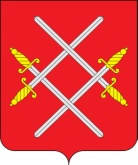 ГЛАВА РУЗСКОГО ГОРОДСКОГО ОКРУГАМОСКОВСКОЙ ОБЛАСТИ    ПОСТАНОВЛЕНИЕот ___________________________ №_______Об утверждении перечня расходов бюджета 
Рузского городского округа Московской области по расходам на 2024 год и приостановлении доведения лимитов бюджетных обязательств до главных распорядителей средств бюджета 
Рузского городского округа Московской областиВ соответствии с письмом Министерства экономики и финансов Московской области от 28.12.2023 № 24Исх-7740/15-01, постановляю:Утвердить перечень расходов бюджета Рузского городского округа Московской области, по которым осуществляется приостановление доведения лимитов бюджетных обязательств до главных распорядителей средств бюджета Рузского городского округа Московской области (прилагается).Разместить настоящее постановление на официальном сайте Рузского городского округа Московской области в сети «Интернет».Настоящее постановление вступает в силу с момента подписания.Контроль за исполнением настоящего постановления возложить на Заместителя Главы Администрации Рузского городского округа Московской области Буздину В.Б.Глава городского округа                                                                               Н.Н. ПархоменкоВерно: Начальник общего отдела		                                                                   О.П. ГавриловаИсп.: Пальмирина Виктория ВасильевнаНачальник бюджетного отделаТел.: 8 (49627) 23-533Приложение к постановлению 
Главы Рузского городского округа Московской области от  «        »                     2024  №       Ед. измерения: рублейПроект представил: И.о. начальника финансового управленияАдминистрации Рузского городского округа                                                                   Е.А. Лущихина «___» ____________ 2023 годаПроект согласовали:Первый Заместитель Главы Администрации Рузского городского округа							                                                                                           В.Ю. Пархоменко«___» ___________ 2023 годаЗаместитель Главы Администрации Рузского городского округа							                                                                                              В.Б. Буздина«___» ___________ 2023 годаЗаместитель Главы Администрации Рузского городского округа							                                                                                                Е.С. Волкова«___» ___________ 2023 годаНачальник Правового управленияАдминистрации Рузского городского округа			          	                                                    Ю.Ю. Доренкова«___»	_____________ 2023 годаРазослать: в дело, Заместителям Главы Администрации, Финансовое управление Администрации, Отдел бухгалтерского учета и отчетности Администрации, Управление образования, Отдел реализации социальных программ.Исп.: Пальмирина Виктория ВасильевнаНачальник бюджетного отделаТел.: 8 (49627) 23-533НаименованиеКод главыРзПрЦСРВР2024 год2025 год2026 год12345678Администрация Рузского городского округа Московской области018300 000,00300 000,000,00Социальная политика0181000300 000,00300 000,000,00Социальное обеспечение населения0181003300 000,00300 000,000,00Муниципальная программа "Социальная защита населения"01810030400000000300 000,00300 000,000,00Подпрограмма "Социальная поддержка граждан"01810030410000000300 000,00300 000,000,00Основное мероприятие "Социальная поддержка отдельных категорий граждан и почетных граждан Московской области"01810030410900000300 000,00300 000,000,00Оказание мер социальной поддержки и социальной помощи гражданам01810030410900920300 000,00300 000,000,00Социальное обеспечение и иные выплаты населению01810030410900920300300 000,00300 000,000,00Публичные нормативные социальные выплаты гражданам01810030410900920310300 000,00300 000,000,00Итого:Итого:Итого:Итого:Итого:300 000,00300 000,000,00